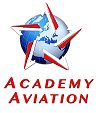                    SINAV İTİRAZ FORMUSınav TarihiSınav SaatiSınav SaatiAdI SoyadıT.C Kimlik No.Doğum Yeri ve TarihiLisans Numarası (Varsa)AdresiE-mail AdresiTel No (Cep)Yukarıda girmiş olduğum bilgilerin doğruluğunu beyan ederim.Yukarıda girmiş olduğum bilgilerin doğruluğunu beyan ederim.Yukarıda girmiş olduğum bilgilerin doğruluğunu beyan ederim.Yukarıda girmiş olduğum bilgilerin doğruluğunu beyan ederim.Yukarıda girmiş olduğum bilgilerin doğruluğunu beyan ederim.Yukarıda girmiş olduğum bilgilerin doğruluğunu beyan ederim.İTİRAZA İLİŞKİN GEREKÇELİ AÇIKLAMA:İTİRAZA İLİŞKİN GEREKÇELİ AÇIKLAMA:İTİRAZA İLİŞKİN GEREKÇELİ AÇIKLAMA:İTİRAZA İLİŞKİN GEREKÇELİ AÇIKLAMA:İTİRAZA İLİŞKİN GEREKÇELİ AÇIKLAMA:İTİRAZA İLİŞKİN GEREKÇELİ AÇIKLAMA:Tarihİtiraz edenin İmzasıİtiraz edenin İmzasıİTİRAZ DEĞERLENDİRME SONUCU (AKADEMİ HAVACILIK TARAFINDAN DOLDURULACAKTIR):DAHA AZ PUAN ALDIĞI DEĞERLENDİRİLDİĞİ İÇİN ÖNCEKİ PUANI GEÇERLİ SAYILMIŞTIR VE ORİJİNAL SERTİFİKASI İADE EDİLMİŞTİR AYNI PUAN ALDIĞI DEĞERLENDİRİLDİĞİ İÇİN ÖNCEKİ PUANI GEÇERLİ SAYILMIŞTIR  VE ORİJİNAL SERTİFİKASI İADE EDİLMİŞTİR DAHA FAZLA PUAN ALDIĞI DEĞERLENDİRİLDİĞİ İÇİN YENİ PUANI GEÇERLİ SAYILMIŞTIR VE YENİ SERTİFİKASI TESLİM EDİLMİŞTİR                                                                                                                                                          SORUMLU MÜDÜR        	.............................               				                                                                                 İMZA/TARİHİTİRAZ DEĞERLENDİRME SONUCU (AKADEMİ HAVACILIK TARAFINDAN DOLDURULACAKTIR):DAHA AZ PUAN ALDIĞI DEĞERLENDİRİLDİĞİ İÇİN ÖNCEKİ PUANI GEÇERLİ SAYILMIŞTIR VE ORİJİNAL SERTİFİKASI İADE EDİLMİŞTİR AYNI PUAN ALDIĞI DEĞERLENDİRİLDİĞİ İÇİN ÖNCEKİ PUANI GEÇERLİ SAYILMIŞTIR  VE ORİJİNAL SERTİFİKASI İADE EDİLMİŞTİR DAHA FAZLA PUAN ALDIĞI DEĞERLENDİRİLDİĞİ İÇİN YENİ PUANI GEÇERLİ SAYILMIŞTIR VE YENİ SERTİFİKASI TESLİM EDİLMİŞTİR                                                                                                                                                          SORUMLU MÜDÜR        	.............................               				                                                                                 İMZA/TARİHİTİRAZ DEĞERLENDİRME SONUCU (AKADEMİ HAVACILIK TARAFINDAN DOLDURULACAKTIR):DAHA AZ PUAN ALDIĞI DEĞERLENDİRİLDİĞİ İÇİN ÖNCEKİ PUANI GEÇERLİ SAYILMIŞTIR VE ORİJİNAL SERTİFİKASI İADE EDİLMİŞTİR AYNI PUAN ALDIĞI DEĞERLENDİRİLDİĞİ İÇİN ÖNCEKİ PUANI GEÇERLİ SAYILMIŞTIR  VE ORİJİNAL SERTİFİKASI İADE EDİLMİŞTİR DAHA FAZLA PUAN ALDIĞI DEĞERLENDİRİLDİĞİ İÇİN YENİ PUANI GEÇERLİ SAYILMIŞTIR VE YENİ SERTİFİKASI TESLİM EDİLMİŞTİR                                                                                                                                                          SORUMLU MÜDÜR        	.............................               				                                                                                 İMZA/TARİHİTİRAZ DEĞERLENDİRME SONUCU (AKADEMİ HAVACILIK TARAFINDAN DOLDURULACAKTIR):DAHA AZ PUAN ALDIĞI DEĞERLENDİRİLDİĞİ İÇİN ÖNCEKİ PUANI GEÇERLİ SAYILMIŞTIR VE ORİJİNAL SERTİFİKASI İADE EDİLMİŞTİR AYNI PUAN ALDIĞI DEĞERLENDİRİLDİĞİ İÇİN ÖNCEKİ PUANI GEÇERLİ SAYILMIŞTIR  VE ORİJİNAL SERTİFİKASI İADE EDİLMİŞTİR DAHA FAZLA PUAN ALDIĞI DEĞERLENDİRİLDİĞİ İÇİN YENİ PUANI GEÇERLİ SAYILMIŞTIR VE YENİ SERTİFİKASI TESLİM EDİLMİŞTİR                                                                                                                                                          SORUMLU MÜDÜR        	.............................               				                                                                                 İMZA/TARİHİTİRAZ DEĞERLENDİRME SONUCU (AKADEMİ HAVACILIK TARAFINDAN DOLDURULACAKTIR):DAHA AZ PUAN ALDIĞI DEĞERLENDİRİLDİĞİ İÇİN ÖNCEKİ PUANI GEÇERLİ SAYILMIŞTIR VE ORİJİNAL SERTİFİKASI İADE EDİLMİŞTİR AYNI PUAN ALDIĞI DEĞERLENDİRİLDİĞİ İÇİN ÖNCEKİ PUANI GEÇERLİ SAYILMIŞTIR  VE ORİJİNAL SERTİFİKASI İADE EDİLMİŞTİR DAHA FAZLA PUAN ALDIĞI DEĞERLENDİRİLDİĞİ İÇİN YENİ PUANI GEÇERLİ SAYILMIŞTIR VE YENİ SERTİFİKASI TESLİM EDİLMİŞTİR                                                                                                                                                          SORUMLU MÜDÜR        	.............................               				                                                                                 İMZA/TARİHİTİRAZ DEĞERLENDİRME SONUCU (AKADEMİ HAVACILIK TARAFINDAN DOLDURULACAKTIR):DAHA AZ PUAN ALDIĞI DEĞERLENDİRİLDİĞİ İÇİN ÖNCEKİ PUANI GEÇERLİ SAYILMIŞTIR VE ORİJİNAL SERTİFİKASI İADE EDİLMİŞTİR AYNI PUAN ALDIĞI DEĞERLENDİRİLDİĞİ İÇİN ÖNCEKİ PUANI GEÇERLİ SAYILMIŞTIR  VE ORİJİNAL SERTİFİKASI İADE EDİLMİŞTİR DAHA FAZLA PUAN ALDIĞI DEĞERLENDİRİLDİĞİ İÇİN YENİ PUANI GEÇERLİ SAYILMIŞTIR VE YENİ SERTİFİKASI TESLİM EDİLMİŞTİR                                                                                                                                                          SORUMLU MÜDÜR        	.............................               				                                                                                 İMZA/TARİH